ს ს ი პ	ს ა ზ ო გ ა დ ო ე ბ რ ი ვ ი	კ ო ლ ე ჯ ი„ მ ე რ მ ი ს ი “პროფესიული საგანმანათლებლო პროგრამების ჩარჩო დოკუმენტის საფუძველზე შექმნილი პროფესიული საგანმანათლებლო პროგრამებისკ ა ტ ა ლ ო გ ი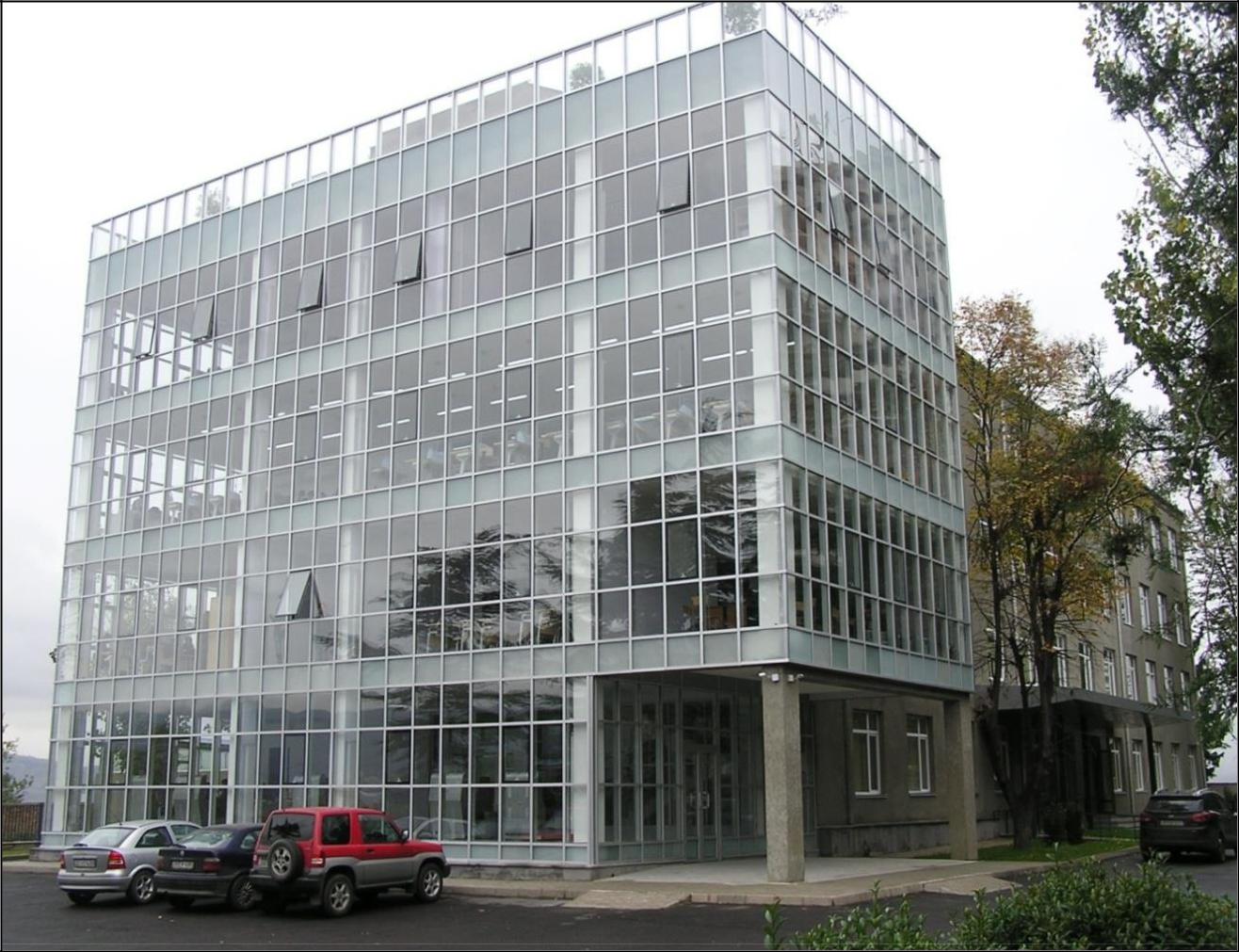 2018წ.საქართველო, ქ. თბილისი 0178, გურამიშვილის ჩიხი. 9ა, სსიპ საზოგადოებრივი კოლეჯი „მერმისი“, ტელ. 214 76 67, ელ-ფოსტა mermisicollege@gmail.com. ვებგვერდი www.mermisicollege.edu.ge პროფესიული საგანმანათლებლო პროგრამების ჩარჩო დოკუმენტის საფუძველზე შექმნილი პროფესიულისაგანმანათლებლო პროგრამების კატალოგი	გვ. 1პროფესიული საგანმანათლებლო პროგრამების ჩარჩო დოკუმენტისსაფუძველზე შექმნილიპროფესიული საგანმანათლებლო პროგრამებისპროფესიული სტუდენტისათვის კრედიტის მინიჭებაკრედიტის მინიჭება ხორციელდება სწავლის შედეგის მიღწევის დადასტურების საფუძველზე.სწავლის შედეგის მიღწევის დადასტურება შესაძლებელია:ა) წინმსწრები ფორმალური განათლების ფარგლებში მიღწეული სწავლის შედეგებისაღიარებით (ჩათვლა);ბ) არაფორმალური განათლების გზით მიღწეული სწავლის შედეგების დადასტურებაგანათლების და მეცნიერების მინისტრის მიერ დადგენილი წესით; გ) სწავლის შედეგების დადასტურება შეფასების გზით.არსებობს განმავითარებელი და განმსაზღვრელი შეფასება.განმავითარებელი შეფასება შესაძლოა განხორციელდეს როგორც ქულების, ასევე ჩათვლის პრინციპების გამოყენებით.განმსაზღვრელი შეფასება ითვალისწინებს მხოლოდ ჩათვლის პრინციპებზე დაფუძნებული (კომპეტენციების დადასტურებაზე დაფუძნებული) სისტემის გამოყენებას და უშვებს შემდეგი ორი ტიპის შეფასებას: ა) სწავლის შედეგი დადასტურდა;ბ) სწავლის შედეგი ვერ დადასტურდა.განმსაზღვრელი შეფასებისას უარყოფითი შედეგის მიღების შემთხვევაში პროფესიულ სტუდენტს უფლება აქვს პროგრამის დასრულებამდე მოითხოვოს სწავლის შედეგების მიღწევის დამატებითი შეფასება. შეფასების მეთოდი/მეთოდები რეკომენდაციის სახით მოცემულია მოდულებში.საქართველო, ქ. თბილისი 0178, გურამიშვილის ჩიხი. 9ა, სსიპ საზოგადოებრივი კოლეჯი „მერმისი“, ტელ. 214 76 67, ელ-ფოსტა mermisicollege@gmail.com. ვებგვერდი www.mermisicollege.edu.ge პროფესიული საგანმანათლებლო პროგრამების ჩარჩო დოკუმენტის საფუძველზე შექმნილი პროფესიულისაგანმანათლებლო პროგრამების კატალოგი	გვ. 2კონდიტერიმისანიჭებელი პროფესიული კვალიფიკაცია: კონდიტერის მესამე საფეხურის პროფესიულიკვალიფიკაციასაკანონმდებლო ბაზა:საქართველოს კანონი პროფესიული განათლების შესახებ ეროვნული საკვალიფიკაციო ჩარჩო კონდიტერის პროფესიული სტანდარტისაქართველო, ქ. თბილისი 0178, გურამიშვილის ჩიხი. 9ა, სსიპ საზოგადოებრივი კოლეჯი „მერმისი“, ტელ. 214 76 67, ელ-ფოსტა mermisicollege@gmail.com. ვებგვერდი www.mermisicollege.edu.ge პროფესიული საგანმანათლებლო პროგრამების ჩარჩო დოკუმენტის საფუძველზე შექმნილი პროფესიულიპროგრამაზე დაშვების წინაპირობა: საბაზო განათლებაკურსდამთავრებულთა კარიერული შესაძლებლობები:კურსდამთავრებულს შეუძლია იმუშაოს კონდიტერად სხვადასხვა ობიექტზე: საკონდიტრო საამქროებში, საცხობებში, დიდ სუპერმარკეტებში, ტკბილეულის ფაბრიკებში, სხვადასხვა კლასის რესტორნებში, კაფეებში, სასტუმროებში, დასასვენებელ სახლებში, პანსიონატებში, სანატორიუმებში, საკურორტო კომპლექსებში, გასართობ კომპლექსებში, ტურისტულ კომპლექსებში. ასევე, კურსდამთავრებულს შეუძლია საკუთარი ბიზნესის წარმოება.პროგრამის მიზანი:პროგრამის მიზანია მოამზადოს პროფესიონალი კონდიტერი, რომელიც შეძლებს მაღალი ხარისხის მრავალფეროვანი საკონდიტრო ნაწარმის მომზადებასა და თანამედროვე მეთოდებით გაფორმებას, კვების ჰიგიენის, სანიტარულ-ჰიგიენური ნორმებისა და სურსათის უვნებლობის წესების დაცვით. ასევე, კურსდამთავრებულს გამოუმუშავდეს შემოქმედებითი უნარები. პროგრამის დაუფლების შემდეგ კონდიტერს შეეძლება: საცალო ნამცხვრების, სადღესასწაულო ტორტების, მინი საკონდიტრო ნაწარმის, ცივი და ცხელი დესერტების, პურ-ფუნთუშეულისა და სხვადასხვა ტკბილეულის დამოუკიდებლად მომზადება. ასევე, თანამედროვე მოთხოვნების გათვალისწინებით, შოკოლადის, კარამელისა და მარციპანის მოდელირება.სწავლის შედეგები:პროგრამის დასრულების შემდეგ პირს შეუძლია:სანიტარულ-ჰიგიენური პროცედურების დაცვა საკონდიტრო საწარმოს ფუნქციონირებახელსაწყოებისა და მანქანა-დანადგარების ექსპლუატაცია საკონდიტრო პროდუქტების ტექნოლოგიის აღწერა პურ-ფუნთუშეულის მომზადება ჰოთ-დოგის, ტოსტის პურის მომზადებაბრიოშის პურისა და ფუნთუშების მომზადებაპურ-ფუნთუშეულისათვის გულსართების მომზადებაგულსართიანი ტკბილი ფუნთუშებისა და ბურგერის პურების მომზადება კრუასანების, დენიშებისა და ნამცხვრების მომზადება საკონდიტრო კრემების, სუფლეს, ზეფირისა და განაშის მომზადებავაჟინის, საკონდიტრო სოუსის, მინანქრის, ჟელეს, მარმელადის, ჯემის, კონფიტიურის,ჭიქურასა და მურაბის მომზადება შოკოლადზე, შაქრის ცომზე, მარციპანსა და კარამელზე მუშაობაცივი და ცხელი დესერტების მომზადება და გაფორმება სადღესასწაულო ტორტის ესკიზისა და ნახაზის შედგენაკერძის მოსამზადებლად საჭირო ნედლეულის რაოდენობის განსაზღვრა პროდუქტისა და დამხმარე მასალების შეკვეთა და მიღება-განთავსებავადაგასული და გაფუჭებული პროდუქტის აღრიცხვა - ჩამოწერა, ადგილობრივირეგულაციისა და ნორმების გათვალისწინებით პროგრამის მოცულობა და ხანგრძლივობა:მოცულობა: 76 კრედიტისავარაუდო ხანგრძლივობა: 14 სასწავლო თვესაქართველო, ქ. თბილისი 0178, გურამიშვილის ჩიხი. 9ა, სსიპ საზოგადოებრივი კოლეჯი „მერმისი“, ტელ. 214 76 67, ელ-ფოსტა mermisicollege@gmail.com. ვებგვერდი www.mermisicollege.edu.ge პროფესიული საგანმანათლებლო პროგრამების ჩარჩო დოკუმენტის საფუძველზე შექმნილი პროფესიულიკონდიტერის მესამე საფეხურის კვალიფიკაციის მისაღებად იმ სტუდენტებმა, რომელთაც პროფესიული ტესტირება გაიარეს ქართულ ენაზე უნდა დააგროვონ ჯამურად 76 კრედიტი, რომელთაგან 16 კრედიტი არის სავალდებულო ზოგადი მოდულები, 60 კრედიტი არის სავალდებულო პროფესიული მოდულები.იმ სტუდენტებმა, რომლებმაც გაიარეს პროფესიული ტესტირება რუსულ, აზერბაიჯანულ და სომხურ ენაზე უნდა დააგროვონ 91 კრედიტი, რომელთაგან 31 კრედიტი არის ზოგადი მოდულები (მათ შორის: 15 კრედიტი ქართული ენის A2 მოდული), 60 კრედიტი არისსავალდებულო პროფესიული მოდულები. სწავლის ხანგრძლივობა 17 სასწავლო თვე.პროგრამის სტრუქტურა და მოდულები:საქართველო, ქ. თბილისი 0178, გურამიშვილის ჩიხი. 9ა, სსიპ საზოგადოებრივი კოლეჯი „მერმისი“, ტელ. 214 76 67, ელ-ფოსტა mermisicollege@gmail.com. ვებგვერდი www.mermisicollege.edu.ge პროფესიული საგანმანათლებლო პროგრამების ჩარჩო დოკუმენტის საფუძველზე შექმნილი პროფესიულისაგანმანათლებლო პროგრამების კატალოგისაგანმანათლებლო პროგრამების კატალოგისავალდებულო ზოგადისავალდებულო ზოგადისავალდებულო პროფესიულისავალდებულო პროფესიულიარჩევითიარჩევითისავალდებულო პროფესიულისავალდებულო პროფესიულიარჩევითიარჩევითიკომპეტენციების მოდულებიკომპეტენციების მოდულებიმოდულებიმოდული/მოდულებიმოდული/მოდულებიმოდულებიმოდული/მოდულებიმოდული/მოდულებიდასახელებაკრედიტიდასახელებაკრედიტიდასახელებაკრედიტირაოდენობრივი2გაცნობითი პრაქტიკა-2წიგნიერება2კონდიტერი2წიგნიერებაკონდიტერისაინფორმაციო3საწარმოო პრაქტიკა-8ტექნოლოგიები 13კონდიტერი8ტექნოლოგიები 1კონდიტერიმეწარმეობა 12პრაქტიკული პროექტი-5მეწარმეობა 12კონდიტერი5კონდიტერიინტერპერსონალური3კვების ჰიგიენა2კომუნიკაცია3კვების ჰიგიენა2კომუნიკაციაუცხოური ენა -საკონდიტროუცხოური ენა -4პროდუქტების3ინგლისური4პროდუქტების3ინგლისურიტექნოლოგიატექნოლოგიასამოქალაქოპირველადისამოქალაქო2გადაუდებელი2განათლება2გადაუდებელი2განათლებადახმარებადახმარებასაკონდიტრო საამქროს1ფუნქციონირება1ფუნქციონირებამარაგების კონტროლი1კალკულაცია დააღრიცხვა კვების2ობიექტებშისაკონდიტრო ცომების3მომზადება3მომზადებასაკონდიტრო კრემების3მომზადება3მომზადებასაკონდიტროგულსართების1მომზადებასაგანმანათლებლო პროგრამების კატალოგივაჟინების, საკონდიტრო2სოუსების, ჭიქურების,ჟელესა და მარმელადისმომზადებახატვა და ძერწვა2კექსების მომზადება1პურ-ფუნთუშეული4ფენოვანი ცომით1ნამცხვრების მომზადება1ნამცხვრების მომზადებაფხვიერი,ნახევრადფხვიერი და1ფილოს ცომით1ფილოს ცომითნამცხვრების მომზადებამოხარშული ცომით1ნამცხვრების მომზადება1ნამცხვრების მომზადებაბისკვიტის ცომითნამცხვრებისა და3სერიული წარმოების3სერიული წარმოებისტორტების მომზადებაცივი და ცხელი2დესერტების მომზადება2დესერტების მომზადებასაკონდიტრო მინი2ნაწარმის მომზადება2ნაწარმის მომზადებაკარამელის სამუშაოები3შოკოლადის2სამუშაოები2სამუშაოებიმარციპანის და შაქრის3ცომის სამუშაოები3ცომის სამუშაოებისულ:16სულ:60ქართული ენა A215